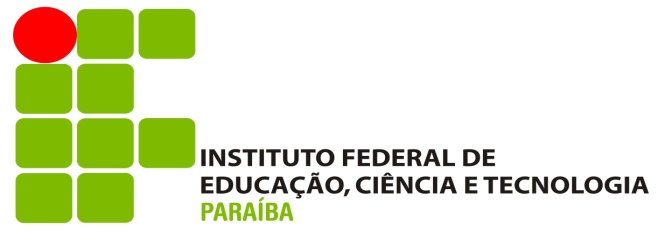 FICHA DE REGISTRO DE ATIVIDADE DE EXTENSÃOEQUIPE TÉCNICA DA ATIVIDADEHavendo necessidade, acrescentar linhas.Havendo necessidade, acrescentar linhas. Havendo necessidade, acrescentar linhas.Havendo necessidade, acrescentar linhas.Local, dia de mês de anoNÚMERO DO REGISTRO NA ÁREA DE EXTENSÃO (preenchido pela Coordenação de Extensão do Campus/ Pró-Reitoria de Extensão)TIPO DE ATIVIDADETIPO DE ATIVIDADETIPO DE ATIVIDADETIPO DE ATIVIDADECursoPrestação de ServiçoProjetoEgressoPrograma(*)EventoOutro:TÍTULO DA ATIVIDADEVÍNCULO DA ATIVIDADEVÍNCULO DA ATIVIDADEVÍNCULO DA ATIVIDADEVÍNCULO DA ATIVIDADEVÍNCULO DA ATIVIDADEVÍNCULO DA ATIVIDADEPROBEXTPEDInclusão DigitalInclusão DigitalOutros:Outros:Outros:Outros:Outros:PROJETOS VINCULADOS AO PROGRAMAPROJETOS VINCULADOS AO PROGRAMATítulo:Registro:Título:Registro:Título:Registro:Fonte dos Recursos:Valor: ObjetivoESPECIFICARESPECIFICARESPECIFICARESPECIFICARAtividade NovaAtividade realizada anteriormente no ano: ___________ESPECIFIQUE A ÁREA TEMÁTICAESPECIFIQUE A ÁREA TEMÁTICAESPECIFIQUE A ÁREA TEMÁTICAESPECIFIQUE A ÁREA TEMÁTICAÁrea 1 – ComunicaçãoÁrea 5 – Meio ambienteÁrea 2 – CulturaÁrea 6 – SaúdeÁrea 3 – Direitos Humanos e justiçaÁrea 7 – Tecnologia e produçãoÁrea 4 – EducaçãoÁrea 8 - TrabalhoESPECIFIQUE A LINHA DE EXTENSÃOESPECIFIQUE A LINHA DE EXTENSÃOESPECIFIQUE A LINHA DE EXTENSÃOESPECIFIQUE A LINHA DE EXTENSÃONúmeroLinhaData de inícioData prevista para términoData prevista para términoLocal de realizaçãoLocal de realizaçãoBeneficiários DiretosBeneficiários DiretosBeneficiários IndiretosBeneficiários IndiretosCOORDENADOR (a)COORDENADOR (a)COORDENADOR (a)COORDENADOR (a)COORDENADOR (a)COORDENADOR (a)COORDENADOR (a)COORDENADOR (a)COORDENADOR (a)COORDENADOR (a)Nome CompletoNome CompletoDocenteTécnico-AdministrativoVoluntárioVoluntárioSIMNÃOE-mailE-mailE-mailE-mailFoneSetor de TrabalhoSetor de TrabalhoSetor de TrabalhoSetor de TrabalhoFoneDOCENTES ENVOLVIDOS (Exceto o Coordenador)DOCENTES ENVOLVIDOS (Exceto o Coordenador)DOCENTES ENVOLVIDOS (Exceto o Coordenador)DOCENTES ENVOLVIDOS (Exceto o Coordenador)DOCENTES ENVOLVIDOS (Exceto o Coordenador)NºNome completoE-mailVoluntáriosVoluntáriosNºNome completoE-mailSIMNÃOTÉCNICOS ADMINISTRATIVOS ENVOLVIDOS (Exceto o Coordenador)TÉCNICOS ADMINISTRATIVOS ENVOLVIDOS (Exceto o Coordenador)TÉCNICOS ADMINISTRATIVOS ENVOLVIDOS (Exceto o Coordenador)TÉCNICOS ADMINISTRATIVOS ENVOLVIDOS (Exceto o Coordenador)TÉCNICOS ADMINISTRATIVOS ENVOLVIDOS (Exceto o Coordenador)NºNome completoE-mailVoluntáriosVoluntáriosNºNome completoE-mailSIMNÃOBOLSISTA DISCENTEBOLSISTA DISCENTEBOLSISTA DISCENTEBOLSISTA DISCENTEBOLSISTA DISCENTENºNome completoE-mailVoluntáriosVoluntáriosNºNome completoE-mailSIMNÃOEXTERNOSEXTERNOSEXTERNOSEXTERNOSEXTERNOSNºNome completoE-mailVOLUNTÁRIOSVOLUNTÁRIOSNºNome completoE-mailSIMNÃO_________________________________NomeCoordenador da Atividade_____________________________________NomeCoordenador de Extensão do Campus